SECTION 2.0: Study contactsSection 3.0 Informed Consent Template LanguageSECTION 4.0: Institutional DeferralSECTION 1.0: InstructionsUC IRB requires to be cc’d for all communications related to your Advarra submission. In order to do this, please follow these instructions below:On page 3 of the submission form, titled “Investigational/Research Location(s) and Subject Recruitment” under no. 2, add Kareemah Mills (irb@uc.edu) to your submission as shown below. Be sure to select “yes” to questions 3 and 4.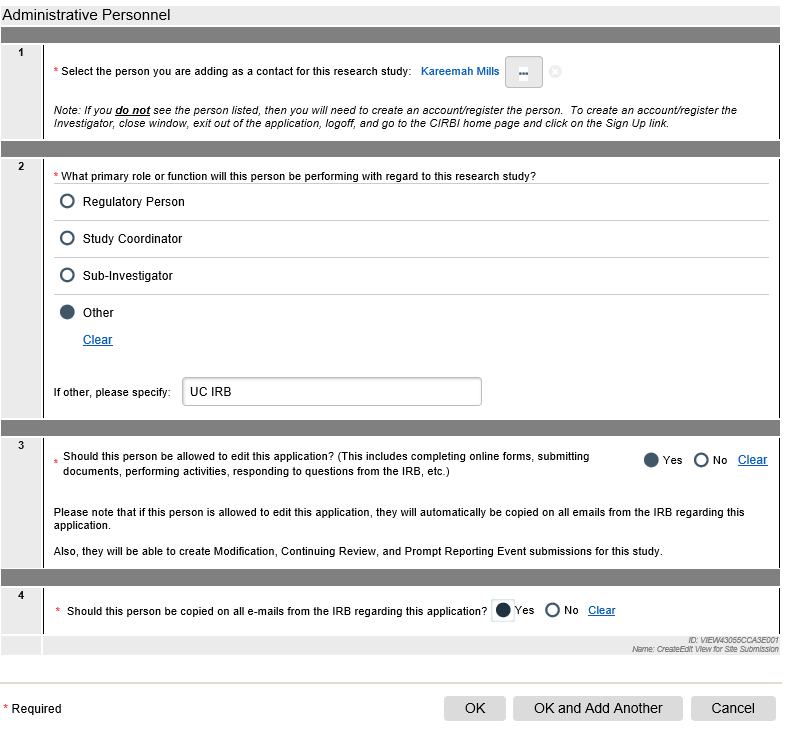 Please indicate below how the HIPAA Authorization Language will be presented to subjects:The HIPAA Authorization language is incorporated in the submitted ICF: (Y/N)A separate HIPPA Authorizaiton Form will be given to subjects: (Y/N)Please indicate the type of sponsor compensation for injury language:The sponsor will pay for emergency care of study related injuries: (Y/N)The sponsor will pay for any study related injuries: (Y/N)Please indicate if there is a risk of Hepatitis B reactivation from study drugs: (Y/N)Cover page completed by:Site main point of contact                                                                 Principal InvestigatorProtocol #, Sponsor Name                                                                 Study TitleUC ePAS#This signature is to confirm that the UCHealth/University of Cincinnati IRB is aware of this site’s submission to Advarra for the above-mentioned protocol:Signature:                                                                                                                                                                              Signature Date (mm/dd/yy)Angela Braggs-Brown, RAC, CIPDirector, Human Research Protection ProgramOr Authorized Designee:Kareemah Mills, CIPAssistant Director, Human Research Protection Program